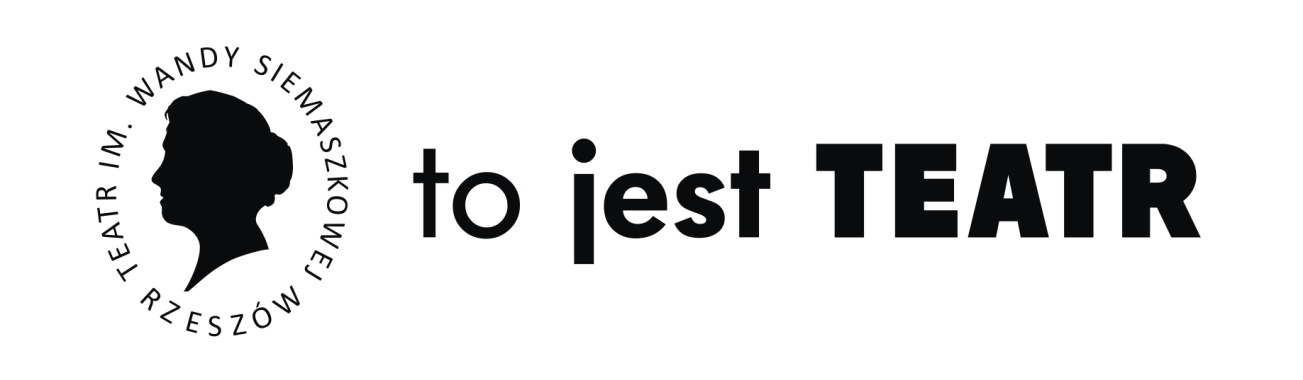 Formularz akredytacyjny dla mediów 
na 54. Rzeszowskie Spotkania Teatralne 
- 5. Festiwal Nowego TeatruRegulamin akredytacji medialnych dla 54. RST 5. FNT wydawanych przez Teatr im. W. Siemaszkowej w Rzeszowie, Rzeszów 19 – 24 listopada 2018 1.       Akredytacje będą wydawane dziennikarzom w rozumieniu art. 7 ust. 2 pkt 5) ustawy z dnia 26 stycznia 1984 roku Prawo prasowe, dziennikarzom pracującym dla patronów medialnych, dziennikarzom mediów ogólnopolskich o dużym nakładzie, dziennikarzom specjalizującym się w tematyce teatru, muzyki, sztuki oraz szeroko pojętej kultury, a także fotoreporterom i realizatorom tv. 2.       Akredytacje są bezpłatne.3.       W ramach akredytacji dziennikarz otrzymuje:- możliwość bezpłatnego wejścia na wszystkie wydarzenia Festiwalu organizowanego przez Teatr im. W. Siemaszkowej w Rzeszowie. - nieodpłatne zakwaterowanie w 4-gwiazdkowym hotelu w Rzeszowie,- częściowe wyżywienie,- bezpłatne wejście do klubu festiwalowego – Parole Art Bistro na wydarzenia Festiwalu- bezpłatne zwiedzanie Podziemnej Trasy Turystycznej w Rzeszowie po ustaleniu godziny wejścia z przewodnikiem PTT w Rzeszowie.- bezpłatne zwiedzanie wystaw stałych i czasowych Muzeum Okręgowego w Rzeszowie za okazaniem akredytacji w godzinach otwarcia Muzeum.  – bezpłatne zwiedzanie Szajna Galerii w Teatrze im. W. Siemaszkowej - jedynej w Polsce i na świecie stałej ekspozycji prac profesora Józefa Szajny, jednego z najważniejszych artystów XX wieku, po uprzednim umówieniu terminu z Działem Sprzedaży i Marketingu Teatru.4.       Akredytacje nie obejmują zwrotu kosztów podróży związanych z przyjazdem do Teatru.5.       Akredytacje dziennikarskie będą przyjmowane od 15.10 do 09.11 do godz. 12:00.6.       Aby uzyskać akredytacje należy wypełnić formularz akredytacyjny i przesłać wraz z aktualnym zdjęciem na adres mailowy: t.mazur@teatr-rzeszow.pl.7.       Liczba akredytacji jest ograniczona.8.       O przyznaniu akredytacji decyduje Biuro Prasowe Festiwalu, osobą do kontaktu jest Patrycja Kita Sekretarz Literacki, e-mail: p.kita@teatr-rzeszow.pl, tel. 722 104 001.9.       Organizatorzy zastrzegają sobie prawo do odrzucenia aplikacji o akredytację bez podania przyczyny.10.   Akredytacje są imienne i pojedyncze i nie mogą być przekazane innej osobie.11.    Akredytacja upoważnia do umówienia się na wywiady z twórcami, reżyserami, aktorami, gośćmi festiwalowymi po wcześniejszym uzgodnieniu terminu z Biurem Festiwalowym i otrzymaniu zgody artysty.12.   Akredytowani dziennikarze otrzymają od organizatora identyfikator akredytacyjny uprawniający do wejścia na wszystkie wydarzenia Festiwalu.13.   Wszelkie materiały prasowe będą dostępne do pobrania na stronie Festiwalu w zakładce „DLA MEDIÓW”.14.   Biuro Festiwalowe zastrzega sobie prawo do zwrócenia się do redaktora naczelnego redakcji podanej w formularzu zgłoszeniowym, z prośbą o potwierdzenie delegowania osoby wnioskującej o akredytację do obsługi Festiwalu.15.   Organizatorzy mają prawo poprosić o dokument potwierdzający tożsamość lub legitymację prasową podczas Festiwalu.16.   Zasady fotografowania/filmowania zostaną określone przez Biuro Festiwalowe najpóźniej w dniu spektaklu.17.   Materiały zdjęciowe z Festiwalu nie mogą być wykorzystywane do celów komercyjnych.18.   Dane osobowe składających formularze akredytacyjne będą przetwarzane zgodnie z postanowieniami Polityki Prywatności Teatru im. Wandy Siemaszkowej w Rzeszowie dostępnej na stronie www.teatr-rzeszow.pl.19.   Wypełnienie formularza akredytacyjnego oznacza akceptację powyższego regulaminu.Imię i nazwiskoNumer legitymacji prasowejNumer telefonu komórkowegoAdres e-mail
Nazwa redakcji
Numer telefonu redakcjiStrona www redakcji Strona www bloga/vloga Adres e-mail redakcji W jaki sposób Festiwal TRANS/MISJE będzie promowany przez akredytowanego? *